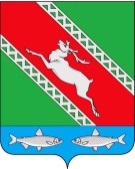 РОССИЙСКАЯ ФЕДЕРАЦИЯИРКУТСКАЯ ОБЛАСТЬАдминистрациямуниципального образования «Катангский район»П О С Т А Н О В Л Е Н И Еот 13 марта 2024 года               село Ербогачен			№ 111-пО внесении изменений в постановление главыадминистрации с. Непа от 20 октября 1994 года № 2В соответствии со статьей 34 Федерального закона от 6 октября 2003 года № 131-ФЗ «Об общих принципах организации местного самоуправления в Российской Федерации», руководствуясь статьей 48 Устава муниципального образования «Катангский район», администрация муниципального образования «Катангский район»ПОСТАНОВЛЯЕТ:Внести следующие изменения в постановление главы администрации с. Непа от 20 октября 1994 года № 2 «О передаче земель приусадебных участков в частную собственность граждан»: «Предоставить земельные участки, расположенные по адресам: Иркутская область, Катангский район, с. Непа. ул. Баргузинская, 3-2 – Боковикову Виктору Клементьевичу», Иркутская область, Катангский район, с. Непа, ул. Транспортная, 12-2 – Аляшовой Екатерине Гавриловне».Исполняющий обязанностиглавы администрации муниципальногообразования «Катангский район»	                                                                               А. Б. Дятлов  